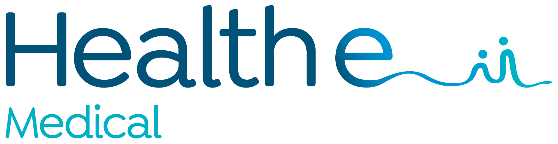 		PATIENT CONSENTWe require your consent to enable us to collect and handle personal information about you.Please read the privacy information carefully, and sign where indicated below. If you have any concerns or queries about this, feel free to ask us for further explanation.The Medical Centre collects information from you for the primary purpose of providing quality health care.  We require you to provide us with your personal details and a full medical history so that we may properly assess, diagnose and treat you and be pro-active in your health care needs.  This means we will use the information you provide in the following ways:Administrative purposes in running our Medical Practice Billing purposes, including compliance with Medicare requirementsDisclosure to others involved in your health care, including treating doctors and specialists outside this medical practice.  This may occur through referral to other doctors, for medical tests and in the reports or results returned to us following the referralsDisclosure to other doctors in the practice, locums and Registrars attached to the practice for the purpose of patient care and teaching.  Please let us know if you do not want your records accessed for these purposes and we will note your record accordinglyDisclosure for the research and quality assurance activities to improve individual and community health care and practice management.  We have closed circuit TV (CCTV) for your safety in waiting rooms and hallways, cameras are clearly visibleI have read this practice’s privacy policy and understand why collecting information about me is necessary. I am also aware that this Practice has a privacy policy on handling patient information.I understand that I am not obliged to provide any information requested of me. I also understand that failure to provide this medical practice with all the information it needs may restrict the practices’ ability to provide the quality of health care and treatment that I want.I am aware that I have a right to access the information collected about me, except in some circumstances where access might legitimately be withheld. I understand I will be given an explanation in these circumstances.I understand that if my information is to be used for any other purpose other than set out in the Privacy Policy, my further consent will be obtained.I consent to the handling of my information by this practice for the purposes set out in the privacy policy handed to me today, subject to any limitations on access or disclosure that I notify this practice of.I acknowledge that I have read the Privacy Policy before signing this consent and any aspects of the Policy that I at first did not understand have been clarified by a member of the staff of the Practice.Health E Medical Centre is a private billing practice.  I understand there will be out of pocket fees associated with services provided:  YES          NOPatient RegistrationTitle: Miss         Ms  / Mrs  / Mst / Mr / Other …………Phone:     Home:_________________   Mobile _______________________   Work  _________________
Email: _________________________________________________________________________________   Private Health Insurance Name: _____________________________________________________________Approve SMS for:     Please answer YES or NO to each option below.  * Appointments       Y            N              *Clinical Communication (Results & Clinical Messages) Y           N              *Clinical Reminders Y            N              * Health Awareness (Leaflets & Database search)          Y           N *Is the mobile number to be used for other patients Y       N   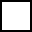 If Yes (to other patients):   PatientName/s:_____________________________________________________Relationship:Next of Kin:Miss / Ms  / Mrs  / Mst / MrEmergency Contact (cannot be the same as Next of Kin)Miss / Ms  / Mrs  / Mst / MrPatient Photo ID sighted:   Yes 	No     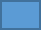 Allergies						Reaction		Nil Known_________________________________       ______________________________________________________________________       ______________________________________________________________________       _____________________________________Past Medical HistoryCondition						Date Diagnosed________________________________        _____________________________________________________________________        _____________________________________________________________________        _____________________________________Family HistoryAboriginal              Torres Strait Islander              Aboriginal/Torres Strait Islander	Australian              Other           Ethnicity:     (please specify) _______________________________Mother alive?	Yes		No		Age of Death: ________________________						Cause of Death:  ______________________Father alive?	Yes		No		Age of Death:  ________________________						Cause of Death:  ______________________Mother:	Diabetes		Hypertension		Heart Disease		Stroke		Colon Cancer	            Depression	            Breast CancerFather:	            Diabetes		Hypertension		Heart Disease		Stroke		Colon Cancer	            Depression		Other:Relationship – Maternal / Paternal 			Condition_______________________________	___________________________________________________________________           ____________________________________Social HistoryMarital Status:		Single			Married		Defacto						Separated		Divorced		WidowedElite Athlete:		Yes			NoBreast Feeding:	Yes			NoAccommodation:		Own home		Relative home			Other private home					Hostel			Nursing home			Homeless                                                     Rental						Lives With:			Spouse		             Relatives			Friends				Alone	Have Carer:			Yes		NoIs Carer:			Yes		NoCarer DetailsMiss /Ms /Mrs/Mst/MrName:		_______________________________     Relationship:	_______________________Address:	________________________________________________________________________City/Suburb:	______________________________________________  P/Code___________________Phone:		_______________________________ Alternate phone ___________________________Occupation	Retired		Previous Occupation:	__________________________________________Occupation:		____________________________________________________________Workplace name:	____________________________________________________________Exposure to:			Asbestos		Dust		Radiation		AnimalsAlcohol	Non DrinkerCurrent Alcohol IntakeDays per week: ________________	Standard drinks per day:	_________________Description:			Beer			Wine			SpiritPast Alcohol Intake		Nil			Occasional 			Moderate			HeavyYear Started	 ______________________    Year Stopped	 ___________________________Tobacco	Non Smoker			Ex-Smoker			SmokerSmoking type:		  Cigarettes		Cigar  	  	Pipe
How many per day?	_____________Year Started?		_____________Year Stopped?		_____________Past Smoking history:			Light			Moderate			HeavyName of Patient:Date of Birth:Date:Signature:Witness:Name:Address:City/Suburb:P/CodeD.O.B:Name:Phone:Alternate Phone:Relationship:Name:Phone:Alternate Phone:Relationship: